Food Safety First Principles for Food Handlers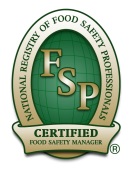 Candidate Feedback Form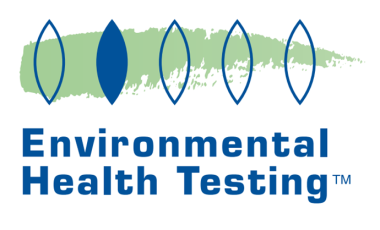 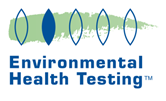 